Казаков Вячеслав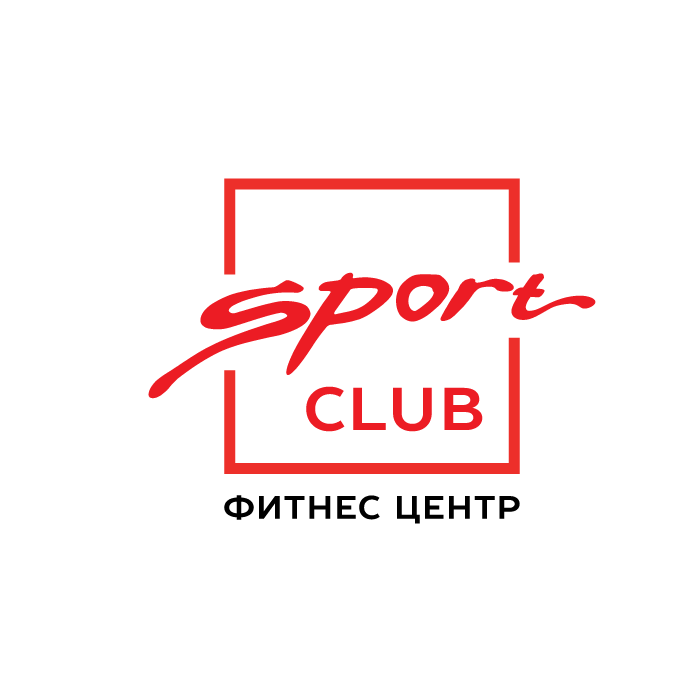 Инструктор тренажерного зала. Персональный тренер. Специализация: снижение и набор веса, коррекция фигуры, набор массы, подготовка участников турниров по бодибилдингу и фитнесу.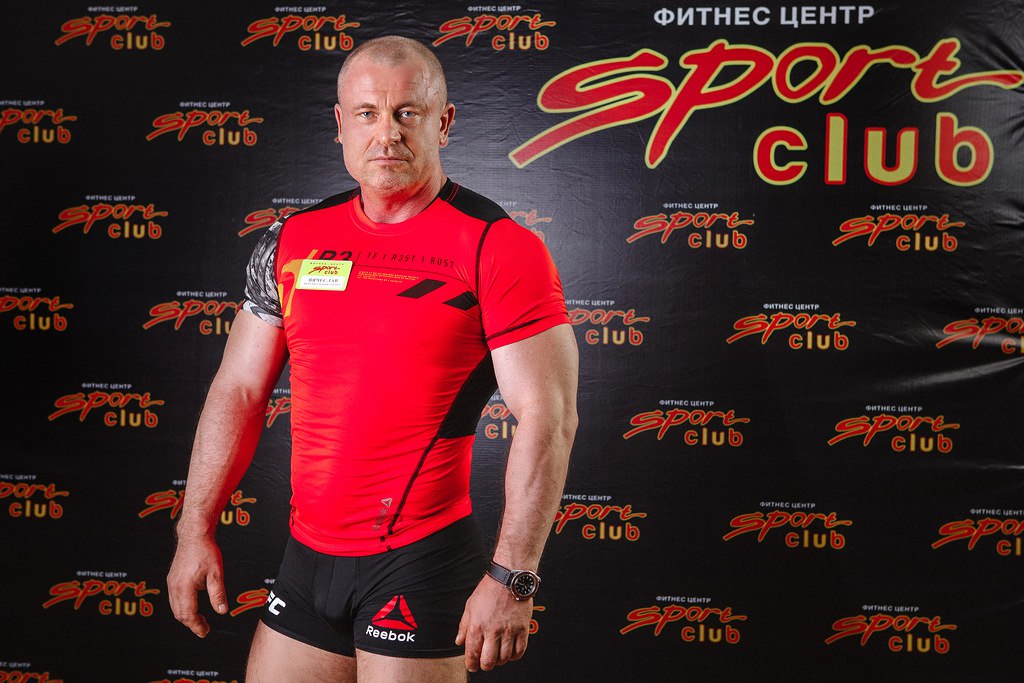 ■  Образование:    •  Высшее профессиональное образование;     •  Первая школа фитнеса по специальности «Персональный тренер», «Инструктор тренажерного зала»;    •  Онлайн курсы по спортивной диетологии Израиль. ■  Сертифицированный специалист по бодибилдингу и фитнесу■  Спортивные достижения:  ●  Участник турниров по бодибилдингу и фитнесу. Действующий спортсмен.●   4 место,  Всероссийский чемпионат по бодибилдингу г. Уфа, 2014г, категория «Мастера» 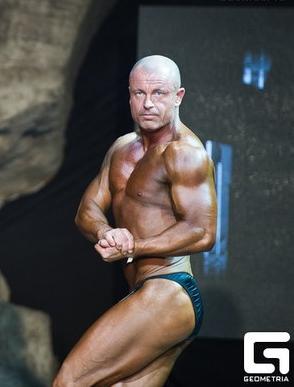 ■  Достижения подопечных 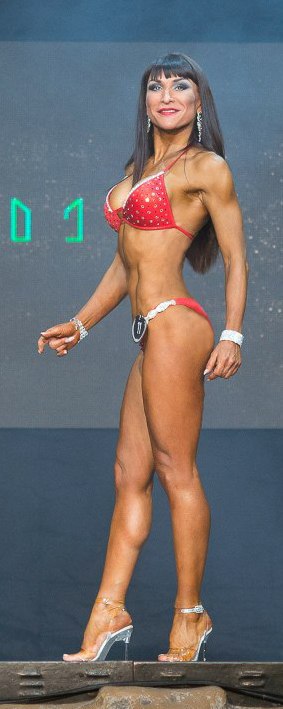 ●  4 место - Гульнара Усманова,Всероссийский чемпионат по бодибилдингу г. Уфа, 2014г.Категория «Финес бикини»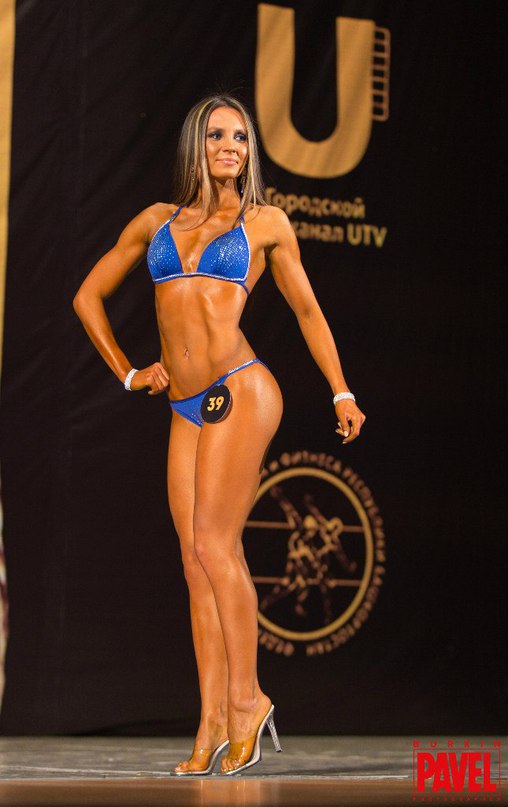 ●  5 место - Хисматуллина Каринаоткрытый кубок Республики Башкортостан по бодибилдингу, 2016г;  г. Стерлитамак,номинация фитнес-бикини до 166 см.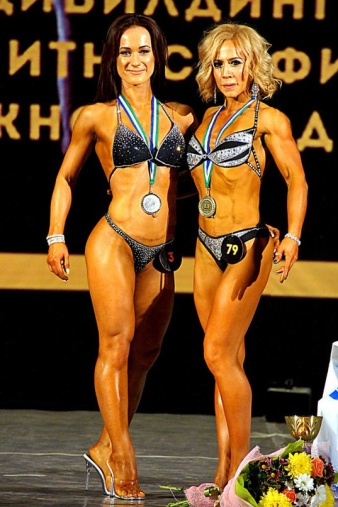 • 2 место - Анастасия Кадесникова – открытый кубок Республики Башкортостан по бодибилдингу,2016 г., г. Стерлитамак,категория бодифитнес.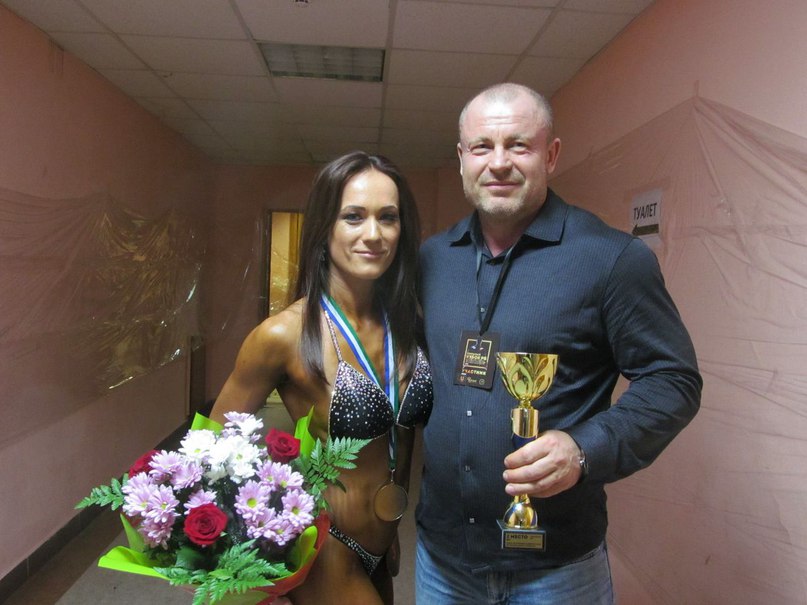 ■  ДО и ПОСЛЕ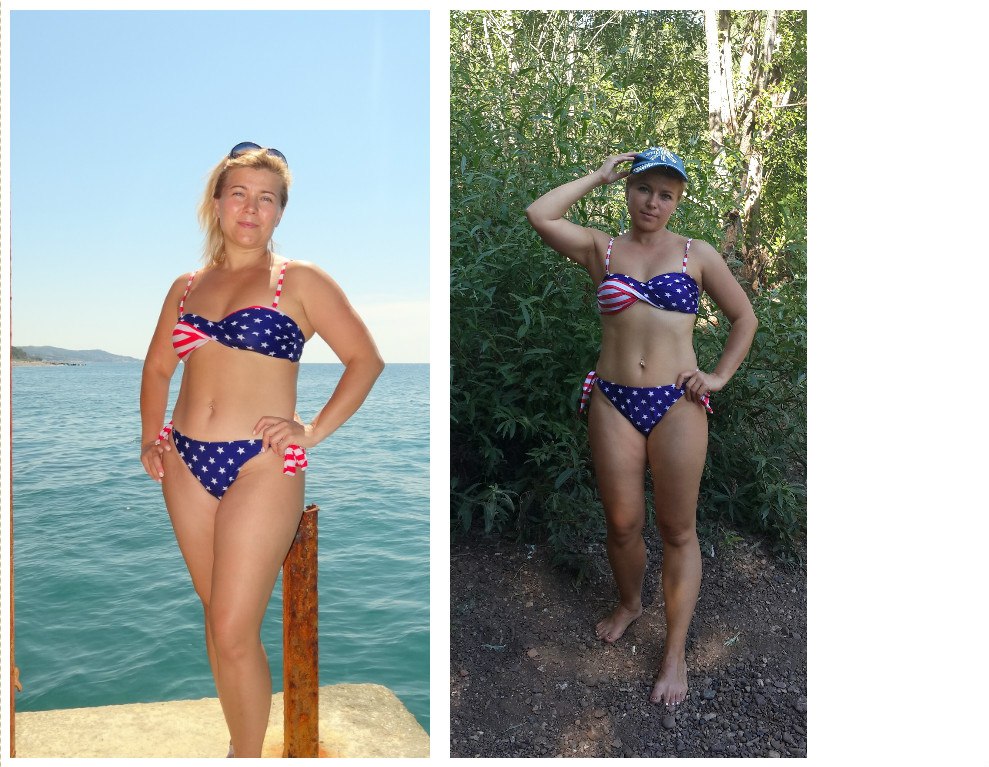 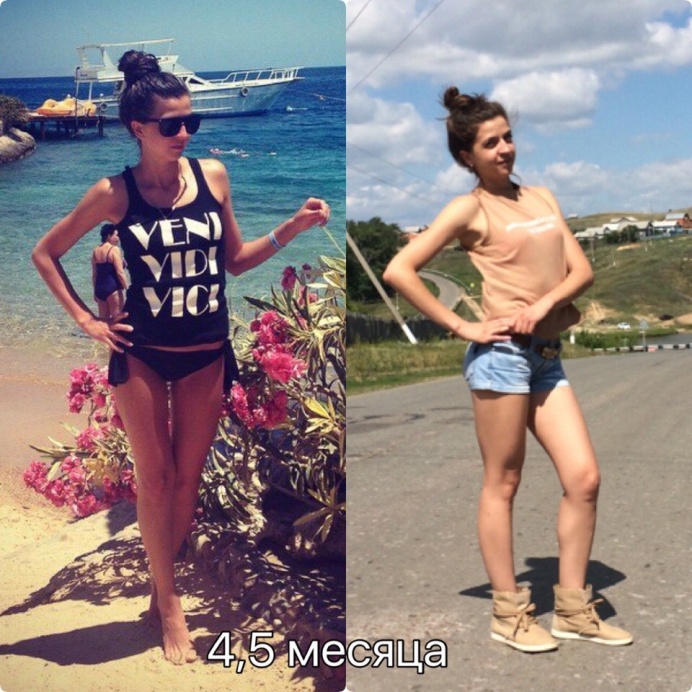 